ZAHTJEV ZA IZDAVANJEE N E R G E T S K I H   U V J E TANadležno upravno tijelo: _________________________________________________________________________Investitor ili vlasnik: _____________________________________________________________________________OIB _________________________        Adresa: _______________________________________________________tel./mob. _____________________         e-mail ________________________________________________________GRAĐEVINA              adresa građevine: ____________________________________________________ □    nova                        katastarska čestica: ____________________   katastarska općina _______________________□    postojeća                vrsta građevine:   □ stambena □ višestambena □ stambeno poslovna □ poslovna □ gospodarska                                      Ostalo: ______________________________________________________________________PLINSKA INSTALACIJA                    □   nova                              □   postojeća – rekonstrukcija, dogradnjaPLIN SE KORISTI ZA:                 □    grijanje               □    ptv             □    kuhanje             □    hlađenje                                                               □    ostalo: ________________________________________________________priključni kapacitet ________________kWh/h       planirana maksimalna snaga ________ kW                   planirana maksimalna potrošnja ________________ kWhNapomena: _____________________________________________________________________________________PRILOZI:                 □   dokaz o vlasništvu                                   □    katastarska podloga (ne starija od 6 mjeseci)                                        □    tehnički opis plinske instalacije              □    idejni projekt                                                (ili izmjene/rekonstrukcije)                        Akt o građenju: ______________________________________________________________________                       Ostalo: _____________________________________________________________________________    U Čakovcu: _______________                                               Podnositelj zahtjeva: ___________________________POPUNJAVA OPERATOR DISTRIBUCIJSKOG SUSTAVA:  Napomena:_____________________________________________________________________________________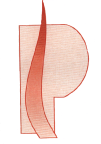 Međimurjeplin  d.o.o.ČAKOVEC, Obrtnička 4OIB  29035933600MB   1092707telefon: 040/ 396 – 279,  395 - 199telefax: 040/ 396 – 282Poslovni račun: 2340009-1116015148 PRIVREDNA BANKA ZAGREBwww. medjimurje-plin.hr